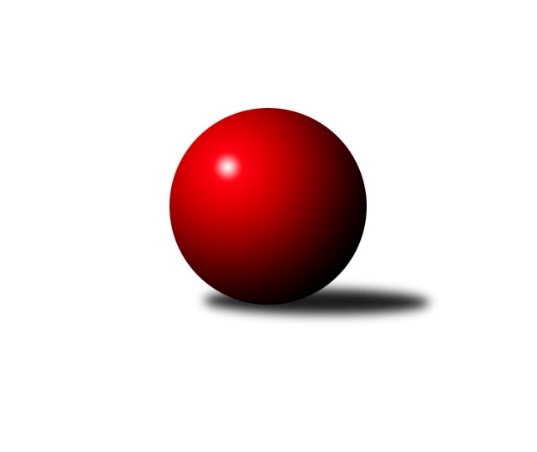 Č.14Ročník 2017/2018	3.2.2018Nejlepšího výkonu v tomto kole: 3413 dosáhlo družstvo: TJ Kovohutě Příbram 3.KLM A 2017/2018Výsledky 14. kolaSouhrnný přehled výsledků:KK Konstruktiva Praha 	- TJ Elektrárny Kadaň	6:2	3217:3166	15.5:8.5	3.2.TJ Blatná	- SK Škoda VS Plzeň 	5:3	3144:3080	10.0:14.0	3.2.TJ Lomnice	- Kuželky Aš	6:2	3252:3168	13.0:11.0	3.2.TJ VTŽ Chomutov	- TJ Teplice Letná	3:5	3081:3081	9.5:14.5	3.2.SKK Podbořany 	- TJ Dobřany B	5:3	3144:3106	14.0:10.0	3.2.TJ Lokomotiva Ústí n. L.	- TJ Kovohutě Příbram 	2:6	3357:3413	11.0:13.0	3.2.Tabulka družstev:	1.	TJ Lomnice	14	10	0	4	67.0 : 45.0 	179.0 : 157.0 	 3177	20	2.	TJ Kovohutě Příbram	14	9	0	5	68.5 : 43.5 	186.0 : 150.0 	 3263	18	3.	Kuželky Aš	14	8	2	4	65.0 : 47.0 	184.5 : 151.5 	 3216	18	4.	TJ Dobřany B	14	9	0	5	63.5 : 48.5 	182.5 : 153.5 	 3209	18	5.	TJ Teplice Letná	14	8	0	6	57.5 : 54.5 	170.5 : 165.5 	 3178	16	6.	TJ Blatná	14	6	1	7	55.5 : 56.5 	157.5 : 178.5 	 3185	13	7.	TJ VTŽ Chomutov	14	6	1	7	54.0 : 58.0 	175.5 : 160.5 	 3227	13	8.	TJ Elektrárny Kadaň	14	5	2	7	53.0 : 59.0 	160.5 : 175.5 	 3205	12	9.	TJ Lokomotiva Ústí n. L.	14	6	0	8	50.5 : 61.5 	150.0 : 186.0 	 3144	12	10.	KK Konstruktiva Praha	14	4	2	8	46.0 : 66.0 	152.0 : 184.0 	 3137	10	11.	SKK Podbořany	14	5	0	9	45.0 : 67.0 	154.0 : 182.0 	 3137	10	12.	SK Škoda VS Plzeň	14	4	0	10	46.5 : 65.5 	164.0 : 172.0 	 3190	8Podrobné výsledky kola:	 KK Konstruktiva Praha 	3217	6:2	3166	TJ Elektrárny Kadaň	Tibor Machala	129 	 132 	 145 	132	538 	 2:2 	 539 	 154	129 	 120	136	Daniel Lukáš	Jaroslav Pleticha st.	120 	 127 	 156 	152	555 	 3:1 	 511 	 134	115 	 112	150	Jan Hák *1	Petr Tepličanec	139 	 136 	 132 	152	559 	 3:1 	 533 	 135	139 	 125	134	Michal Hrdina	Pavel Plachý	140 	 135 	 111 	131	517 	 1:3 	 551 	 130	151 	 126	144	Petr Dvořák	Michal Ostatnický	112 	 131 	 135 	132	510 	 2.5:1.5 	 520 	 130	126 	 132	132	Karel Bučko	Jakub Wrzecionko	124 	 134 	 139 	141	538 	 4:0 	 512 	 120	127 	 131	134	Jan Ambrarozhodčí: střídání: *1 od 90. hodu Jaroslav LefnerNejlepší výkon utkání: 559 - Petr Tepličanec	 TJ Blatná	3144	5:3	3080	SK Škoda VS Plzeň 	Dan Lexa	121 	 149 	 132 	135	537 	 1:3 	 549 	 133	129 	 149	138	Milan Vicher	Jiří Vaňata	143 	 129 	 137 	134	543 	 2:2 	 498 	 107	140 	 140	111	Lukáš Jaroš	Jan Kobliha	135 	 135 	 138 	119	527 	 1:3 	 537 	 127	145 	 141	124	Milan Findejs	Jiří Vokurka	141 	 147 	 132 	122	542 	 3:1 	 512 	 132	132 	 110	138	Michal Müller	Evžen Cígl	143 	 146 	 145 	133	567 	 3:1 	 505 	 115	133 	 119	138	Petr Sachunský	Stanislav Kníže *1	115 	 110 	 96 	107	428 	 0:4 	 479 	 118	114 	 132	115	Jakub Solfronkrozhodčí: střídání: *1 od 55. hodu Vít KoblihaNejlepší výkon utkání: 567 - Evžen Cígl	 TJ Lomnice	3252	6:2	3168	Kuželky Aš	Josef Veverka	121 	 121 	 132 	144	518 	 2:2 	 548 	 152	144 	 113	139	Jaroslav ml. Bulant	Miroslav Bubla	140 	 135 	 140 	133	548 	 2:2 	 533 	 134	137 	 141	121	Ota Maršát st.	Bohumil Maněna	154 	 121 	 123 	138	536 	 1:3 	 555 	 139	135 	 135	146	Martin Vrbata	Štěpán Diosegi	138 	 119 	 156 	141	554 	 3:1 	 493 	 135	125 	 112	121	Tomáš Viczmandi	Josef Krotký	140 	 138 	 150 	146	574 	 3:1 	 540 	 134	118 	 137	151	Martin Hurta	Jiří Guba	127 	 126 	 131 	138	522 	 2:2 	 499 	 129	128 	 119	123	Jaroslav Bulantrozhodčí: Nejlepší výkon utkání: 574 - Josef Krotký	 TJ VTŽ Chomutov	3081	3:5	3081	TJ Teplice Letná	Zbyněk Vytiska	106 	 136 	 126 	132	500 	 2:2 	 503 	 116	123 	 139	125	Josef Jiřínský	Stanislav ml. Šmíd ml.	139 	 143 	 120 	128	530 	 2.5:1.5 	 496 	 121	143 	 133	99	David Bouša	Robert st. Suchomel st.	129 	 125 	 123 	163	540 	 2:2 	 496 	 130	112 	 127	127	Jan Filip	Ondřej Šmíd	114 	 123 	 122 	121	480 	 1:3 	 525 	 129	133 	 121	142	Jan Hybš	Stanislav Rada	135 	 139 	 128 	110	512 	 1:3 	 562 	 121	146 	 135	160	Lukáš Hanzlík	Luboš Havel	144 	 129 	 122 	124	519 	 1:3 	 499 	 108	133 	 123	135	Alexandr Trpišovskýrozhodčí: Nejlepší výkon utkání: 562 - Lukáš Hanzlík	 SKK Podbořany 	3144	5:3	3106	TJ Dobřany B	Jaroslav Wágner	118 	 141 	 138 	118	515 	 2:2 	 522 	 128	136 	 144	114	Roman Lipchavský	Pavel Stupka	131 	 144 	 137 	153	565 	 3:1 	 521 	 136	128 	 130	127	Martin Provazník	Václav Šváb	135 	 134 	 108 	122	499 	 0.5:3.5 	 541 	 135	135 	 130	141	Jan Koubský	Vladislav Krusman	120 	 119 	 119 	131	489 	 3:1 	 487 	 117	110 	 136	124	Roman Pivoňka	Petr Richtarech	122 	 117 	 129 	143	511 	 1.5:2.5 	 526 	 138	129 	 129	130	Michal Šneberger	Vladimír Šána	137 	 122 	 156 	150	565 	 4:0 	 509 	 123	120 	 129	137	Dominik Novotnýrozhodčí: Nejlepšího výkonu v tomto utkání: 565 kuželek dosáhli: Pavel Stupka, Vladimír Šána	 TJ Lokomotiva Ústí n. L.	3357	2:6	3413	TJ Kovohutě Příbram 	Radek Jalovecký	155 	 144 	 140 	168	607 	 4:0 	 553 	 141	142 	 125	145	Petr Kříž	Martin Zahálka st.	147 	 137 	 133 	138	555 	 1:3 	 575 	 142	145 	 143	145	Tomáš Číž	Jiří Šípek	138 	 117 	 130 	120	505 	 0:4 	 564 	 139	146 	 138	141	Oldřich Hendl 	Miroslav Wedlich	133 	 151 	 141 	149	574 	 2:2 	 578 	 154	156 	 136	132	Josef Hůda	Milan Grejtovský	130 	 135 	 139 	148	552 	 1:3 	 607 	 161	161 	 141	144	Jaroslav Roj	Tomáš Vrána	152 	 136 	 139 	137	564 	 3:1 	 536 	 141	142 	 118	135	Martin Čistýrozhodčí: Nejlepšího výkonu v tomto utkání: 607 kuželek dosáhli: Radek Jalovecký, Jaroslav RojPořadí jednotlivců:	jméno hráče	družstvo	celkem	plné	dorážka	chyby	poměr kuž.	Maximum	1.	Jaroslav Roj 	TJ Kovohutě Příbram 	573.68	372.1	201.6	1.3	7/7	(620)	2.	Martin Vrbata 	Kuželky Aš	562.02	363.8	198.2	1.9	8/8	(608)	3.	David Hošek 	TJ Kovohutě Příbram 	561.50	370.4	191.1	2.2	6/7	(592)	4.	Vladimír Šána 	SKK Podbořany 	558.61	373.0	185.6	3.5	7/7	(624)	5.	Stanislav ml. Šmíd  ml.	TJ VTŽ Chomutov	556.95	361.2	195.8	2.3	7/7	(616)	6.	Evžen Cígl 	TJ Blatná	555.13	363.4	191.8	3.4	8/8	(607)	7.	Jan Koubský 	TJ Dobřany B	554.36	370.5	183.9	6.0	8/8	(603)	8.	Luboš Havel 	TJ VTŽ Chomutov	554.04	365.7	188.4	2.3	7/7	(584)	9.	Tomáš Vrána 	TJ Lokomotiva Ústí n. L.	552.30	365.8	186.5	3.0	8/8	(621)	10.	Jaroslav ml. Bulant 	Kuželky Aš	550.43	374.9	175.6	4.6	6/8	(598)	11.	Michal Šneberger 	TJ Dobřany B	547.79	372.8	175.0	5.7	8/8	(619)	12.	Jiří Vokurka 	TJ Blatná	545.93	369.8	176.1	5.3	8/8	(584)	13.	Petr Svoboda 	SK Škoda VS Plzeň 	544.97	363.7	181.3	5.4	6/7	(568)	14.	Přemysl Vytiska 	TJ VTŽ Chomutov	543.98	364.7	179.3	6.4	7/7	(584)	15.	Josef Hůda 	TJ Kovohutě Příbram 	543.71	368.2	175.5	5.0	7/7	(578)	16.	Bohumil Maněna 	TJ Lomnice	543.61	370.1	173.5	5.6	7/8	(568)	17.	Karel Bučko 	TJ Elektrárny Kadaň	542.44	359.8	182.6	3.1	8/8	(574)	18.	Pavel Vymazal 	KK Konstruktiva Praha 	542.00	357.8	184.2	4.5	7/8	(584)	19.	Oldřich Hendl  	TJ Kovohutě Příbram 	541.94	353.2	188.8	4.6	7/7	(587)	20.	Jan Hák 	TJ Elektrárny Kadaň	541.24	362.4	178.9	5.6	7/8	(597)	21.	Milan Findejs 	SK Škoda VS Plzeň 	540.06	373.4	166.6	5.1	5/7	(578)	22.	Martin Hurta 	Kuželky Aš	539.96	360.6	179.3	4.1	8/8	(575)	23.	Milan Vicher 	SK Škoda VS Plzeň 	538.97	358.9	180.1	5.4	6/7	(579)	24.	Štěpán Diosegi 	TJ Lomnice	538.70	359.5	179.2	4.5	8/8	(587)	25.	Milan Vrabec 	TJ Dobřany B	538.43	357.0	181.5	5.7	7/8	(580)	26.	Alexandr Trpišovský 	TJ Teplice Letná	538.41	360.0	178.4	3.1	7/7	(591)	27.	Ota Maršát  st.	Kuželky Aš	537.57	370.1	167.5	5.5	6/8	(577)	28.	Jaroslav Lefner 	TJ Elektrárny Kadaň	537.13	350.4	186.8	5.8	6/8	(580)	29.	Michal Hrdina 	TJ Elektrárny Kadaň	537.04	366.6	170.5	4.7	8/8	(577)	30.	Luboš Řezáč 	TJ Kovohutě Příbram 	537.00	360.2	176.8	4.8	5/7	(561)	31.	Tomáš Číž 	TJ Kovohutě Příbram 	537.00	361.3	175.8	6.2	6/7	(575)	32.	Marcel Lukáš 	TJ Elektrárny Kadaň	536.90	361.4	175.5	4.4	7/8	(602)	33.	Roman Pivoňka 	TJ Dobřany B	536.70	365.8	171.0	5.4	8/8	(588)	34.	Miroslav Bubla 	TJ Lomnice	533.71	358.4	175.3	3.3	7/8	(567)	35.	Jan Hybš 	TJ Teplice Letná	533.59	360.4	173.2	4.8	7/7	(579)	36.	Jaroslav Bulant 	Kuželky Aš	532.57	359.9	172.7	4.0	7/8	(587)	37.	Stanislav Rada 	TJ VTŽ Chomutov	532.55	366.1	166.5	7.3	7/7	(574)	38.	Milan Grejtovský 	TJ Lokomotiva Ústí n. L.	532.15	353.9	178.3	4.6	8/8	(607)	39.	Petr Richtarech 	SKK Podbořany 	531.80	358.1	173.7	6.0	6/7	(584)	40.	Josef Veverka 	TJ Lomnice	531.34	363.9	167.4	5.7	7/8	(582)	41.	Lukáš Hanzlík 	TJ Teplice Letná	530.82	358.3	172.5	4.7	7/7	(574)	42.	Daniel Lukáš 	TJ Elektrárny Kadaň	529.69	356.3	173.4	5.8	6/8	(562)	43.	Jiří Guba 	TJ Lomnice	529.11	361.4	167.7	5.7	8/8	(548)	44.	Jan Filip 	TJ Teplice Letná	528.89	359.5	169.4	5.7	7/7	(567)	45.	Radek Jalovecký 	TJ Lokomotiva Ústí n. L.	528.48	359.1	169.4	5.5	8/8	(649)	46.	Martin Zahálka  st.	TJ Lokomotiva Ústí n. L.	528.05	365.2	162.9	7.1	6/8	(603)	47.	Jiří Vaňata 	TJ Blatná	527.83	354.5	173.3	5.3	7/8	(577)	48.	Ondřej Šmíd 	TJ VTŽ Chomutov	526.27	359.7	166.5	8.7	7/7	(559)	49.	Jakub Solfronk 	SK Škoda VS Plzeň 	526.00	361.3	164.7	6.3	7/7	(574)	50.	Jaroslav Wágner 	SKK Podbořany 	525.98	355.7	170.3	6.8	7/7	(562)	51.	Pavel Stupka 	SKK Podbořany 	525.82	358.8	167.1	9.2	7/7	(590)	52.	Petr Sachunský 	SK Škoda VS Plzeň 	524.75	363.6	161.2	7.2	6/7	(560)	53.	Dominik Novotný 	TJ Dobřany B	524.20	358.8	165.4	7.6	7/8	(603)	54.	Stanislav Kníže 	TJ Blatná	524.02	360.3	163.7	6.0	7/8	(573)	55.	Pavel Plachý 	KK Konstruktiva Praha 	523.80	359.4	164.4	6.6	8/8	(559)	56.	Josef Jiřínský 	TJ Teplice Letná	518.83	352.8	166.0	6.0	6/7	(560)	57.	David Bouša 	TJ Teplice Letná	518.79	348.7	170.1	6.9	6/7	(564)	58.	Tomáš Viczmandi 	Kuželky Aš	518.71	364.1	154.6	8.4	7/8	(563)	59.	Tibor Machala 	KK Konstruktiva Praha 	515.36	344.8	170.5	7.9	7/8	(567)	60.	Miroslav Wedlich 	TJ Lokomotiva Ústí n. L.	514.51	351.5	163.0	5.8	7/8	(593)	61.	Jiří Gramskopf 	SKK Podbořany 	513.00	361.2	151.8	11.1	5/7	(545)	62.	Zbyněk Vytiska 	TJ VTŽ Chomutov	512.73	352.1	160.6	6.9	7/7	(544)	63.	Vladislav Krusman 	SKK Podbořany 	511.67	350.0	161.6	8.8	7/7	(559)	64.	Jaroslav Pleticha  st.	KK Konstruktiva Praha 	511.41	348.0	163.4	7.3	8/8	(558)	65.	Jaroslav Borkovec 	KK Konstruktiva Praha 	509.50	353.7	155.8	8.8	8/8	(553)	66.	Hubert Guba 	TJ Lomnice	508.88	349.5	159.4	6.5	7/8	(524)	67.	Vít Kobliha 	TJ Blatná	498.36	351.0	147.4	11.1	7/8	(522)		Josef st. Fišer 	TJ Dobřany B	570.00	379.0	191.0	4.0	1/8	(570)		Petr Tepličanec 	KK Konstruktiva Praha 	559.00	368.0	191.0	4.0	1/8	(559)		Jan Barchánek 	KK Konstruktiva Praha 	558.50	371.5	187.0	3.0	2/8	(568)		Pavel Říhánek 	SK Škoda VS Plzeň 	557.75	372.5	185.3	4.3	4/7	(591)		Petr Kříž 	TJ Kovohutě Příbram 	553.00	363.0	190.0	8.0	1/7	(553)		Petr Dvořák 	TJ Elektrárny Kadaň	551.00	379.0	172.0	3.0	1/8	(551)		Eugen Škurla 	TJ Lokomotiva Ústí n. L.	548.00	366.3	181.7	9.0	3/8	(558)		Martin Vít 	SK Škoda VS Plzeň 	546.50	364.5	182.0	4.0	2/7	(547)		Jaroslav ml. Pleticha  ml.	KK Konstruktiva Praha 	541.17	364.2	177.0	4.5	2/8	(553)		Jakub Wrzecionko 	KK Konstruktiva Praha 	541.00	361.4	179.6	5.9	4/8	(575)		Robert st. Suchomel  st.	TJ VTŽ Chomutov	540.00	367.0	173.0	10.0	1/7	(540)		Josef Krotký 	TJ Lomnice	537.44	363.2	174.2	3.7	3/8	(581)		Jan Kobliha 	TJ Blatná	537.00	357.3	179.7	5.0	5/8	(565)		Lukáš Pavel 	TJ Blatná	536.00	359.0	177.0	4.0	1/8	(536)		Ladislav Filek 	SK Škoda VS Plzeň 	534.67	365.3	169.3	6.0	1/7	(596)		Zdeněk Ausbuher 	SKK Podbořany 	533.00	369.0	164.0	8.0	1/7	(533)		Michal Müller 	SK Škoda VS Plzeň 	530.67	354.3	176.3	4.3	3/7	(580)		Luděk Gühl 	TJ Teplice Letná	528.25	361.8	166.5	6.3	2/7	(555)		Dan Lexa 	TJ Blatná	526.57	356.1	170.5	8.2	5/8	(562)		Milan Hnilica 	TJ Teplice Letná	526.50	361.5	165.0	8.5	2/7	(549)		Martin Provazník 	TJ Dobřany B	524.50	349.7	174.9	3.4	5/8	(579)		Pavel Kohlíček 	KK Konstruktiva Praha 	522.31	362.6	159.8	9.0	4/8	(548)		Milan Bek 	TJ Dobřany B	522.00	366.0	156.0	14.0	1/8	(522)		Karel Koubek 	TJ Blatná	520.00	364.0	156.0	13.0	1/8	(520)		Jan Ambra 	TJ Elektrárny Kadaň	515.33	348.0	167.3	5.7	3/8	(541)		Roman Lipchavský 	TJ Dobřany B	513.49	359.2	154.3	6.7	5/8	(607)		Ladislav st. Filek 	SK Škoda VS Plzeň 	511.67	346.7	165.0	8.0	1/7	(544)		Václav Pilař 	Kuželky Aš	511.50	354.2	157.3	6.5	4/8	(547)		Michal Ostatnický 	KK Konstruktiva Praha 	510.00	332.0	178.0	7.0	1/8	(510)		Tomáš Čecháček 	TJ Teplice Letná	506.50	355.3	151.3	8.8	1/7	(532)		Jaroslav Solín 	Kuželky Aš	505.50	353.0	152.5	9.5	2/8	(515)		Martin Čistý 	TJ Kovohutě Příbram 	503.80	335.8	168.0	5.0	3/7	(536)		Zdeněk Weigl 	SK Škoda VS Plzeň 	498.50	356.0	142.5	11.0	2/7	(532)		Lukáš Jaroš 	SK Škoda VS Plzeň 	496.13	341.0	155.1	9.9	4/7	(505)		Josef Málek 	TJ Lokomotiva Ústí n. L.	496.00	335.0	161.0	4.0	1/8	(496)		Jiří Šípek 	TJ Lokomotiva Ústí n. L.	494.33	334.5	159.8	7.4	5/8	(579)		Zbyněk Lébl 	KK Konstruktiva Praha 	494.00	335.0	159.0	10.0	1/8	(494)		Karel Majner 	SK Škoda VS Plzeň 	484.00	354.0	130.0	13.0	1/7	(484)		Václav Šefl 	TJ Kovohutě Příbram 	483.25	347.3	136.0	13.5	2/7	(512)		Václav Šváb 	SKK Podbořany 	482.00	327.0	155.0	8.0	2/7	(499)		Jiří Kartus 	SKK Podbořany 	474.00	340.5	133.5	8.5	2/7	(486)		Pavel Přerost 	TJ Lomnice	465.00	350.0	115.0	17.0	1/8	(465)		Kamil Srkal 	SKK Podbořany 	464.00	333.0	131.0	11.0	2/7	(475)Sportovně technické informace:Starty náhradníků:registrační číslo	jméno a příjmení 	datum startu 	družstvo	číslo startu4270	Radek Jalovecký	03.02.2018	TJ Lokomotiva Ústí n. L.	3x19625	Jan Kobliha	03.02.2018	TJ Blatná	3x20186	Roman Lipchavský	03.02.2018	TJ Dobřany B	3x5196	Roman Pivoňka	03.02.2018	TJ Dobřany B	2x20173	Martin Provazník	03.02.2018	TJ Dobřany B	3x16241	Jan Koubský	03.02.2018	TJ Dobřany B	3x22225	Dominik Novotný	03.02.2018	TJ Dobřany B	3x5116	Petr Tepličanec	03.02.2018	KK Konstruktiva Praha 	4x22198	Michal Šneberger	03.02.2018	TJ Dobřany B	3x
Hráči dopsaní na soupisku:registrační číslo	jméno a příjmení 	datum startu 	družstvo	Program dalšího kola:15. kolo10.2.2018	so	10:00	SKK Podbořany  - KK Konstruktiva Praha 	10.2.2018	so	10:00	TJ Dobřany B - TJ Lokomotiva Ústí n. L.	10.2.2018	so	10:00	TJ Kovohutě Příbram  - TJ VTŽ Chomutov	10.2.2018	so	12:30	TJ Teplice Letná - TJ Lomnice	10.2.2018	so	12:30	Kuželky Aš - TJ Blatná	10.2.2018	so	14:00	SK Škoda VS Plzeň  - TJ Elektrárny Kadaň	Nejlepší šestka kola - absolutněNejlepší šestka kola - absolutněNejlepší šestka kola - absolutněNejlepší šestka kola - absolutněNejlepší šestka kola - dle průměru kuželenNejlepší šestka kola - dle průměru kuželenNejlepší šestka kola - dle průměru kuželenNejlepší šestka kola - dle průměru kuželenNejlepší šestka kola - dle průměru kuželenPočetJménoNázev týmuVýkonPočetJménoNázev týmuPrůměr (%)Výkon3xRadek JaloveckýÚstí n/L.6072xJosef KrotkýLomnice111.295743xJaroslav RojPříbram6072xRadek JaloveckýÚstí n/L.108.576071xJosef HůdaPříbram5783xJaroslav RojPříbram108.576071xTomáš ČížPříbram5752xLukáš HanzlíkTeplice107.955626xMiroslav WedlichÚstí n/L.5745xMartin VrbataAš107.615551xJosef KrotkýLomnice5742xŠtěpán DiosegiLomnice107.41554